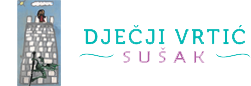 OBAVIJESTPozivamo svu novoupisanu djecu da u pratnji roditelja dođu na prva druženja koja će se održati u ponedjeljak, 31.8.2020. u 17,15 sati.Druženje će se održati u vrtiću u kojem je primljeno Vaše dijete.Tom prilikom upoznat ćete buduće odgajatelje Vašeg djeteta i dogovoriti tijek prilagodbe.S veseljem Vas očekujemo.Odgajatelji i Stručni tim vrtića Sušak